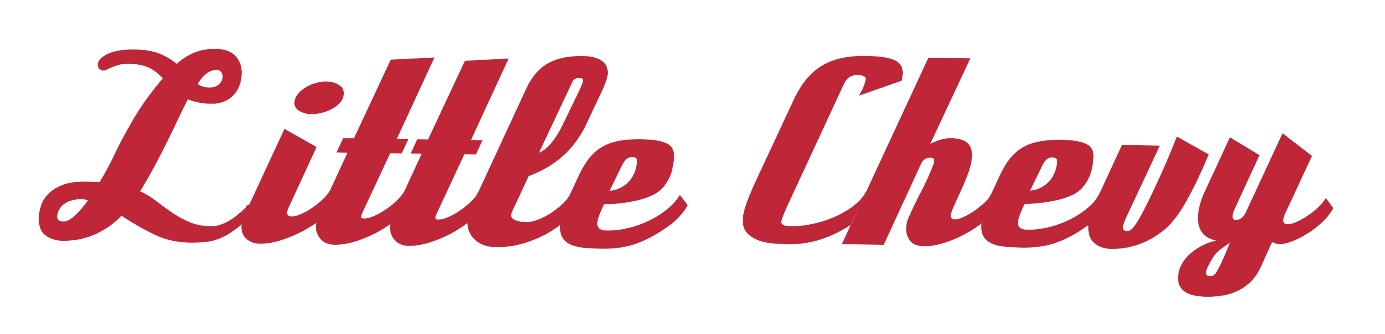 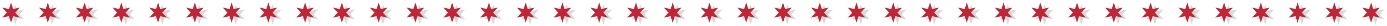 Bio Little Chevy Rythm’n’Blues, Country, Rock, Folk comme ingrédients de base, une louche de Tango et une pincée de Pop pour agrémenter le tout. C’est peu dire que Little Chevy sert une carte aussi variée que raffinée. Après «Sweet home» (2014), la pétillante Evelyne Péquignot et son band repassent les plats avec «Lucky Girl», le dernier opus du groupe bâlois. Voix à la fois puissante et fluide, à l’aise dans tous les registres, Little Chevy endosse avec classe et aisance le costume de la femme fatale, cligne un œil attendri aux joyeuses années 50, se mue en entraîneuse irrésistible dans des titres taillés sur mesure, puisque composés par elle-même et son batteur.www.littlechevy.ch